Sender’s Full NameSender's addressDateAddress of the ReceiverDear ----------(Name of the Recipient),It is likely that you do not remember me and yet I remember you very well. My name is [Patient Name] and I was that stubborn patient who refused to take the medicines. Although I protested every time, it was you who coaxed me to take my medication. You even gave me a nice treat so that I would take the tablets.I am appreciative of your patience and care and thought you let you know about it. Thank you for your attention and time.Sincerely,-----------(Sender's Name)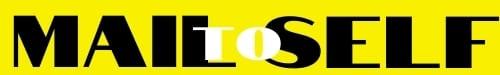 